РЕШЕНИЕ03.02. 2020                                                                                                     № 116О внесении изменений в решение Совета депутатов от 30.11.2016 № 33 «О денежном содержании муниципальных служащих в администрации муниципального образования Рязановский сельсовет»Внести изменения в решение Совета депутатов от 30.11.2016 № 33 «О денежном содержании муниципальных служащих в администрации муниципального образования Рязановский сельсовет».Пункт 6.9. Положения о денежном содержании муниципальных служащих в администрации муниципального образования Рязановский сельсовет изложить в новой редакции:6.9. Ежемесячная надбавка к должностному окладу за особые условия муниципальной службы устанавливается в размерах: лицам замещающим младшие должности муниципальной службы-   от 30 до 95%. 2. Решение Совета депутатов № 72 от 24.08.2018 «О внесении изменений в решение Совета депутатов от 30.11.2016 № 33 «О денежном содержании муниципальных служащих в администрации муниципального образования Рязановский сельсовет» отменить.3. Настоящее решение вступает в силу после его официального опубликования (обнародования) и распространяется на правоотношения возникшие с 01 января 2020года.Глава  сельсоветапредседатель Совета депутатов                                                      А.В. Брусилов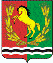 СОВЕТ ДЕПУТАТОВМУНИЦИПАЛЬНОГО ОБРАЗОВАНИЯ РЯЗАНОВСКИЙ СЕЛЬСОВЕТАСЕКЕЕВСКОГО РАЙОНА ОРЕНБУРГСКОЙ ОБЛАСТИ